Roll call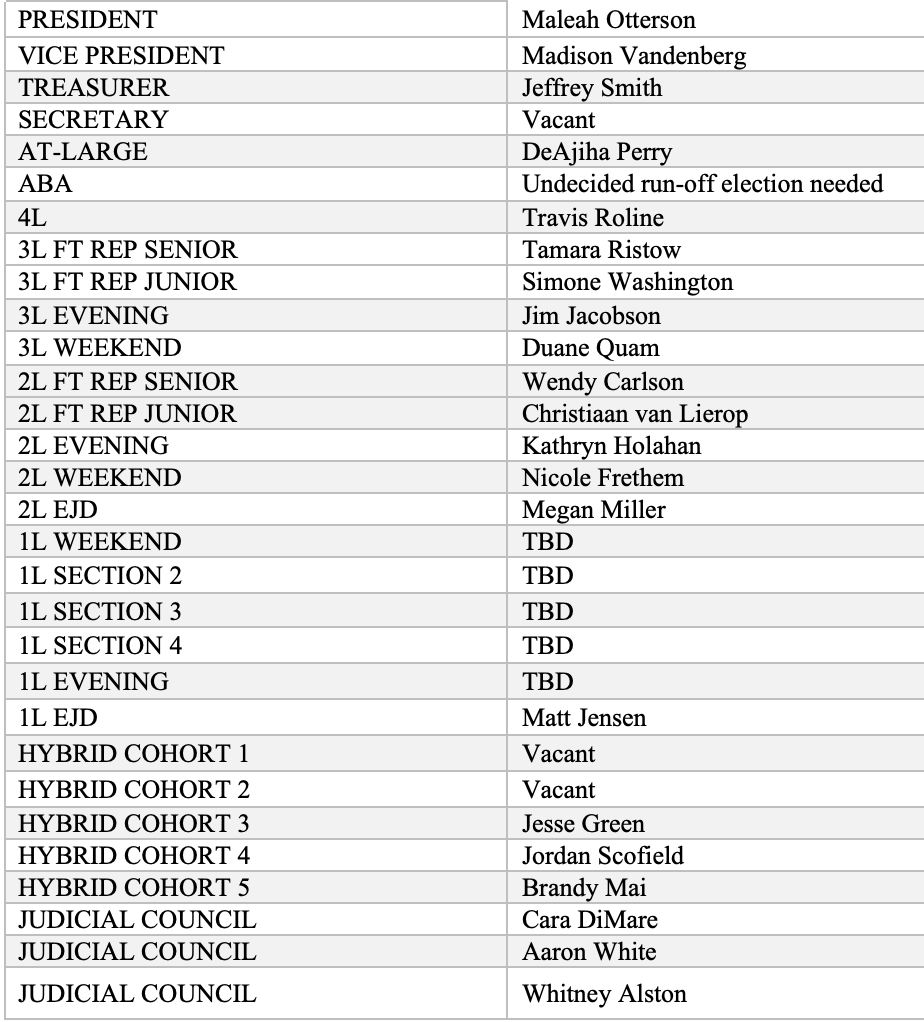 AnnouncementsUpcoming elections: Secretary - open to all students to runABA Representative - run off electionHybrid Cohort 1 RepresentativeHybrid Cohort 2 RepresentativeAll 1L representativesCommittee AppointmentsOld BusinessNoneNew Business2019-2020 Student Club/Org Budget ProposalsLitigation SocietyBLSAAlternative Dispute Resolution SocietyAPALSABusiness Law SocietyPro Se Self Help ClinicCriminal Law SocietyCybarisFederal Bar AssociationEelpout HockeyJournal of Public Policy and PracticeLAWSChess ClubSports and Entertainment Law SocietyHealth Law SocietyAmerican Civil Liberties UnionAmerican Constitution SocietyNative American Law Student AssociationOut!LawSIPLATax Law SocietyVeterans AssociationMJFOpen ForumAdjournment